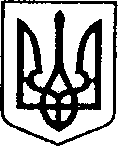   Ніжинська міська радаVІІ скликанняПротокол № 191  засідання постійної комісії міської ради з питань  земельних відносин, будівництва, архітектури, інвестиційного розвитку міста та децентралізації  28.09.2020 р.                                                                                                               Великий залГоловуючий: Гриценко С.В.;Присутні члени комісії:  Заверткін А.А;                                             Ситнік О.Д.;                                                                               Тіщенко В.В.;                                               Шалай О.В.;                                                                                                                                                       Ющенко О.Г.;                                     Відсутні члени комісії:  Деркач А.П.Присутні:Ільющенко С.В. (головний спеціаліст сектора з питань претензійно-позовної роботи та запобігання корупції відділу юридично-кадрового забезпечення);Кравцова А.В. (головний спеціаліст відділу земельних відносин управління комунального майна та земельних відносин);Луговик М.В. (головний спеціаліст відділу земельних відносин управління комунального майна та земельних відносин);Лях О.М. (начальник відділу квартирного обліку, приватизації житла та ведення реєстру територіальної громади);Нечваль О.М. (головний спеціаліст відділу з питань організації  діяльності  міської ради та її виконавчого комітету);Олійник Г.М. (перший заступник міського голови);Попик А.І. (головний спеціаліст відділу містобудування та архітектури);Салогуб В.В. (секретар міської ради),Гр. Шмаровоз Г.В.СЛУХАЛИ:  Гриценка С.В. (головуючий на засіданні);Про затвердження в цілому порядку денного засідання постійної комісії з питань  земельних відносин, будівництва, архітектури, інвестиційного розвитку міста та децентралізації.ВИРІШИЛИ: затвердити у цілому порядок денний засідання постійної комісії з питань  земельних відносин, будівництва, архітектури, інвестиційного розвитку міста та децентралізації.ГОЛОСУВАЛИ: «за – 4», «проти – 0», «утримався – 0», «не голосував - 0».Порядок деннийПро надання дозволу на виготовлення проектів землеустрою щодо відведення земельної ділянки у власність та в користування на умовах оренди (ПР №974).Про надання дозволу на виготовлення технічної документації із землеустрою, про надання дозволу на виготовлення проектів землеустрою, припинення права користування земельною ділянкою, внесення зміни в рішення міської ради (ПР №982).Про відмову у поновленні договору оренди землі від 06.11.2014 року фізичній особі-підприємцю Андрієць В.І. (номер запису про інше речове право: 7641697).Про відмову у поновленні договору оренди землі від 18.11.2014 року громадянці Твердохліб Т.В.. (номер запису про інше речове право: 8106684).Про відмову у поновленні договору оренди землі від 09.02.2016 року фізичній особі-підприємцю Кательницькому С.М. (номер запису про інше речове право: 13899022) (ПР №940).Про поновлення договрів оренди земельних ділянок, внесення змін, затвердження проектів землеустрою, надання дозволів на виготовлення проектів землеустрою щодо відведення земельних ділянок, припинення права користування земельними ділянками, надання земельних ділянок суб’єктам господарювання фізичним особам (ПР №980).Про надання дозволу на виготовлення технічної документації із землеустрою щодо встановлення (відновлення) в натурі (на місцевості) меж земельних ділянок громадянам- власникам сертифікатів на право на земельні частки (паї) (ПР №975).Про уточнення списків осіб, які мають право на земельну частку (пай) (ПР №976).Про надання дозволу на виготовлення проектів землеустрою щодо відведення земельних ділянок по вул Л. Толстого (Пр №649).Пр затвердження технічної документації із землеустрою та надання у приватну власність, в користування на умовах оренди, про затвердження проектів землеустрою щодо відведення земельних ділянок у власність та зміни цільового призначення.Про внесення змін до договору оренди цілісного майнового комплексу муніципального закладу культури «Шевченківський парк» від 29.04.2000 року та до договору оренди земельних ділянок, посвідченого приватним нотаріусом Ніжинського міського нотаріального округу Кузьменком О.В. 04.04.2001 року за № 569, що укладені з Повним товариством «Партнер» (ПР №895).Про надання дозволу на виготовлення проекту землеустрою щодо відведення земельної ділянки у власність Добра А.В. (ПР №497). Про погодження технічної документації щодо поділу земельної ділянки (ПР №984).Різне.Розгляд питань порядку денногоПро надання дозволу на виготовлення проектів землеустрою щодо відведення земельної ділянки у власність та в користування на умовах оренди (ПР №974)СЛУХАЛИ: Гриценка С.В. (головуючий на засіданні);ВИСТУПИЛИ:  Луговик М.В. (головний спеціаліст відділу земельних відносин управління комунального майна та земельних відносин);ВИРІШИЛИ: підтримати – п. 2,  на доопрацювання – п. 1, п. 3, п. 5; відмовити – п. 4 (зауваження відділу земельних відносин), п. 6 (зауваження відділу містобудування та архітектури).ГОЛОСУВАЛИ: «за – 5», «проти – 0», «утримався – 0», «не голосував - 0».Про надання дозволу на виготовлення технічної документації із землеустрою, про надання дозволу на виготовлення проектів землеустрою, припинення права користування земельною ділянкою, внесення зміни в рішення міської ради (ПР №982)СЛУХАЛИ: Гриценка С.В. (головуючий на засіданні);ВИСТУПИЛИ:  Луговик М.В. (головний спеціаліст відділу земельних відносин управління комунального майна та земельних відносин);ВИРІШИЛИ: підтримати п. 1 - п. 3, п. 5, п. 7, п. 8, п. 10, п. 11, п. 12; на доопрацювання – п. 4, п. 9; на розгляд сесії – п. 6.ГОЛОСУВАЛИ: «за – 4», «проти – 0», «утримався – 0», «не голосував - 0».Про відмову у поновленні договору оренди землі від 06.11.2014 року фізичній особі-підприємцю Андрієць В.І. (номер запису про інше речове право: 7641697)СЛУХАЛИ: Гриценка С.В. (головуючий на засіданні);ВИСТУПИЛИ:  Луговик М.В. (головний спеціаліст відділу земельних відносин управління комунального майна та земельних відносин);ВИРІШИЛИ: рекомендувати сесії Ніжинської міської ради підтримати даний проект рішення із доповненням п. 1.3.ГОЛОСУВАЛИ: «за – 4», «проти – 0», «утримався – 0», «не голосував - 0».Про відмову у поновленні договору оренди землі від 18.11.2014 року громадянці Твердохліб Т.В.. (номер запису про інше речове право: 8106684).СЛУХАЛИ: Гриценка С.В. (головуючий на засіданні);ВИСТУПИЛИ:  Луговик М.В. (головний спеціаліст відділу земельних відносин управління комунального майна та земельних відносин);ВИРІШИЛИ: рекомендувати сесії Ніжинської міської ради підтримати даний проект рішення із доповненням п. 1.3.ГОЛОСУВАЛИ: «за – 4», «проти – 0», «утримався – 0», «не голосував - 0».Про відмову у поновленні договору оренди землі від 09.02.2016 року фізичній особі-підприємцю Кательницькому С.М. (номер запису про інше речове право: 13899022) (ПР №940)СЛУХАЛИ: Гриценка С.В. (головуючий на засіданні);ВИСТУПИЛИ:  Луговик М.В. (головний спеціаліст відділу земельних відносин управління комунального майна та земельних відносин);ВИРІШИЛИ: рекомендувати сесії Ніжинської міської ради підтримати даний проект рішення із доповненням п. 1.3.ГОЛОСУВАЛИ: «за – 4», «проти – 0», «утримався – 0», «не голосував - 0».Про поновлення договрів оренди земельних ділянок, внесення змін, затвердження проектів землеустрою, надання дозволів на виготовлення проектів землеустрою щодо відведення земельних ділянок, припинення права користування земельними ділянками, надання земельних ділянок суб’єктам господарювання фізичним особам (ПР №980)СЛУХАЛИ: Гриценка С.В. (головуючий на засіданні);ВИСТУПИЛИ:  Луговик М.В. (головний спеціаліст відділу земельних відносин управління комунального майна та земельних відносин);Тіщенко В.В. (член комісії);Повідомила про конфлікт інтересів (п. 2, п. 3).ВИРІШИЛИ: підтримати – п. 1 – п. 11, п. 12 (на 3 роки), п. 13, п. 14 – п. 16, п. 17 – на 3 роки, п. 18; на доопрацювання – п. 19.ГОЛОСУВАЛИ: «за – 4», «проти – 0», «утримався – 0», «не голосував - 0».Про надання дозволу на виготовлення технічної документації із землеустрою щодо встановлення (відновлення) в натурі (на місцевості) меж земельних ділянок громадянам- власникам сертифікатів на право на земельні частки (паї) (ПР №975)СЛУХАЛИ: Гриценка С.В. (головуючий на засіданні);ВИСТУПИЛИ:  Луговик М.В. (головний спеціаліст відділу земельних відносин управління комунального майна та земельних відносин);ВИРІШИЛИ: рекомендувати сесії Ніжинської міської ради підтримати даний проект рішення.ГОЛОСУВАЛИ: «за – 5», «проти – 0», «утримався – 0», «не голосував - 0».Про уточнення списків осіб, які мають право на земельну частку (пай) (ПР №976)СЛУХАЛИ: Гриценка С.В. (головуючий на засіданні);ВИСТУПИЛИ:  Луговик М.В. (головний спеціаліст відділу земельних відносин управління комунального майна та земельних відносин);ВИРІШИЛИ: рекомендувати сесії Ніжинської міської ради підтримати даний проект рішення.ГОЛОСУВАЛИ: «за – 5», «проти – 0», «утримався – 0», «не голосував - 0».Про надання дозволу на виготовлення проектів землеустрою щодо відведення земельних ділянок по вул Л. Толстого (ПР №649)СЛУХАЛИ: Гриценка С.В. (головуючий на засіданні);ВИСТУПИЛИ:  Луговик М.В. (головний спеціаліст відділу земельних відносин управління комунального майна та земельних відносин);ВИРІШИЛИ: рекомендувати сесії Ніжинської міської ради направити даний проект рішення на доопрацювання.ГОЛОСУВАЛИ: «за – 5», «проти – 0», «утримався – 0», «не голосував - 0». Пр затвердження технічної документації із землеустрою та надання у приватну власність, в користування на умовах оренди, про затвердження проектів землеустрою щодо відведення земельних ділянок у власність та зміни цільового призначення (ПР 1027)СЛУХАЛИ: Гриценка С.В. (головуючий на засіданні);ВИСТУПИЛИ:  Луговик М.В. (головний спеціаліст відділу земельних відносин управління комунального майна та земельних відносин);ВИРІШИЛИ: на доопрацювання – п. 1, п. 2, п. 4, п. 5, п. 15, п. 28, п. 35,                п. 36;  знято за повідомленням заявника – п. 3; підтримати – п. 6 – п. 14, п. 16 – п. 27, п. 29 – п. 34, п. 37, п. 38.ГОЛОСУВАЛИ: «за – 5», «проти – 0», «утримався – 0», «не голосував - 0».Про внесення змін до договору оренди цілісного майнового комплексу муніципального закладу культури «Шевченківський парк» від 29.04.2000 року та до договору оренди земельних ділянок, посвідченого приватним нотаріусом Ніжинського міського нотаріального округу Кузьменком О.В. 04.04.2001 року за № 569, що укладені з Повним товариством «Партнер» (ПР №895)СЛУХАЛИ: Гриценка С.В. (головуючий на засіданні);ВИСТУПИЛИ:  Луговик М.В. (головний спеціаліст відділу земельних відносин управління комунального майна та земельних відносин);ВИРІШИЛИ: рекомендувати сесії Ніжинської міської ради підтримати даний проект рішення.ГОЛОСУВАЛИ: «за – 5», «проти – 0», «утримався – 0», «не голосував - 0».Про надання дозволу на виготовлення проекту землеустрою щодо відведення земельної ділянки у власність Добра А.В. (ПР №497)СЛУХАЛИ: Гриценка С.В. (головуючий на засіданні);ВИСТУПИЛИ:  Луговик М.В. (головний спеціаліст відділу земельних відносин управління комунального майна та земельних відносин);ВИРІШИЛИ: рекомендувати сесії Ніжинської міської ради підтримати даний проект рішення.ГОЛОСУВАЛИ: «за – 5», «проти – 0», «утримався – 0», «не голосував - 0». Про погодження технічної документації щодо поділу земельної ділянки (ПР №984)СЛУХАЛИ: Гриценка С.В. (головуючий на засіданні);ВИСТУПИЛИ:  Кравцова О.В. (головний спеціаліст відділу земельних відносин управління комунального майна та земельних відносин);ВИРІШИЛИ: рекомендувати сесії Ніжинської міської ради підтримати даний проект рішення.ГОЛОСУВАЛИ: «за – 5», «проти – 0», «утримався – 0», «не голосував - 0».14.Різне14.1 Про розгляд листа від гр. Шмаровоза Г.В. щодо приміщення гуртожитку по вул. Гребінки, 21/3СЛУХАЛИ: Гриценка С.В. (головуючий на засіданні);Зачитав лист (додається) від гр. Шмаровоза Г.В. щодо приміщення гуртожитку по вул. Гребінки, 21/3.ВИСТУПИЛИ:  гр. Шмаровоз Г.В. Виступив із проханням допомогти у вирішення питання оформлення приміщення гуртожитку по вул. Гребінки, 21/3.Лях О.М. (начальник відділу квартирного обліку, приватизації житла та ведення реєстру територіальної громади); Ситнік О.Д. (член комісії); Олійник Г.М. (перший заступник міського голови); Ільющенко С.В. (головний спеціаліст сектора з питань претензійно-позовної роботи та запобігання корупції відділу юридично-кадрового забезпечення), які узяли участь в обговоренні даного питання.ВИРІШИЛИ: рекомендувати відділу юридично-кадрового забезпечення вивчити дане питання та надати відповідні пропозиції на чергове засідання комісії. ГОЛОСУВАЛИ: «за – 5», «проти – 0», «утримався – 0», «не голосував - 0».Головуючий на засіданні                                                                 С.В. Гриценко Секретар комісії                                                                                 В.В. ТіщенкоП.І.Б.ЗаЗаПротиУтримавсяУтримавсяНе голосувавГриценко Сергій Володимирович++Деркач Андрій ПетровичвідсутнійвідсутнійвідсутнійвідсутнійвідсутнійвідсутнійЗаверткін Анатолій Анатолійович ++Ющенко Олександр Григорович++Ситнік Олег Денисович+Тіщенко Валентина ВолодимирівнаШалай Олександр ВіталійовичП.І.Б.ЗаЗаПротиУтримавсяУтримавсяНе голосувавГриценко Сергій Володимирович++Деркач Андрій ПетровичвідсутнійвідсутнійвідсутнійвідсутнійвідсутнійвідсутнійЗаверткін Анатолій Анатолійович ++Ющенко Олександр Григорович++Ситнік Олег Денисович+Тіщенко Валентина Володимирівна++Шалай Олександр ВіталійовичП.І.Б.ЗаЗаПротиУтримавсяУтримавсяНе голосувавГриценко Сергій Володимирович++Деркач Андрій ПетровичвідсутнійвідсутнійвідсутнійвідсутнійвідсутнійвідсутнійЗаверткін Анатолій Анатолійович ++Ющенко Олександр Григорович++Ситнік Олег ДенисовичТіщенко Валентина Володимирівна++Шалай Олександр ВіталійовичП.І.Б.ЗаЗаПротиУтримавсяУтримавсяНе голосувавГриценко Сергій Володимирович++Деркач Андрій ПетровичвідсутнійвідсутнійвідсутнійвідсутнійвідсутнійвідсутнійЗаверткін Анатолій Анатолійович ++Ющенко Олександр Григорович++Ситнік Олег ДенисовичТіщенко Валентина Володимирівна++Шалай Олександр ВіталійовичП.І.Б.ЗаЗаПротиУтримавсяУтримавсяНе голосувавГриценко Сергій Володимирович++Деркач Андрій ПетровичвідсутнійвідсутнійвідсутнійвідсутнійвідсутнійвідсутнійЗаверткін Анатолій Анатолійович ++Ющенко Олександр Григорович++Ситнік Олег ДенисовичТіщенко Валентина Володимирівна++Шалай Олександр ВіталійовичП.І.Б.ЗаЗаПротиУтримавсяУтримавсяНе голосувавГриценко Сергій Володимирович++Деркач Андрій ПетровичвідсутнійвідсутнійвідсутнійвідсутнійвідсутнійвідсутнійЗаверткін Анатолій Анатолійович ++Ющенко Олександр Григорович++Ситнік Олег ДенисовичТіщенко Валентина Володимирівна++Шалай Олександр ВіталійовичП.І.Б.ЗаЗаПротиУтримавсяУтримавсяНе голосувавГриценко Сергій Володимирович++Деркач Андрій ПетровичвідсутнійвідсутнійвідсутнійвідсутнійвідсутнійвідсутнійЗаверткін Анатолій Анатолійович ++Ющенко Олександр Григорович++Ситнік Олег ДенисовичТіщенко Валентина ВолодимирівнаШалай Олександр Віталійович+П.І.Б.ЗаЗаПротиУтримавсяУтримавсяНе голосувавГриценко Сергій Володимирович++Деркач Андрій ПетровичвідсутнійвідсутнійвідсутнійвідсутнійвідсутнійвідсутнійЗаверткін Анатолій Анатолійович ++Ющенко Олександр Григорович++Ситнік Олег Денисович+Тіщенко Валентина Володимирівна++Шалай Олександр ВіталійовичП.І.Б.ЗаЗаПротиУтримавсяУтримавсяНе голосувавГриценко Сергій Володимирович++Деркач Андрій ПетровичвідсутнійвідсутнійвідсутнійвідсутнійвідсутнійвідсутнійЗаверткін Анатолій Анатолійович ++Ющенко Олександр Григорович++Ситнік Олег Денисович+Тіщенко Валентина Володимирівна++Шалай Олександр ВіталійовичП.І.Б.ЗаЗаПротиУтримавсяУтримавсяНе голосувавГриценко Сергій Володимирович++Деркач Андрій ПетровичвідсутнійвідсутнійвідсутнійвідсутнійвідсутнійвідсутнійЗаверткін Анатолій Анатолійович ++Ющенко Олександр Григорович++Ситнік Олег Денисович+Тіщенко Валентина Володимирівна++Шалай Олександр ВіталійовичП.І.Б.ЗаЗаПротиУтримавсяУтримавсяНе голосувавГриценко Сергій Володимирович++Деркач Андрій ПетровичвідсутнійвідсутнійвідсутнійвідсутнійвідсутнійвідсутнійЗаверткін Анатолій Анатолійович ++Ющенко Олександр Григорович++Ситнік Олег Денисович+Тіщенко Валентина Володимирівна++Шалай Олександр ВіталійовичП.І.Б.ЗаЗаПротиУтримавсяУтримавсяНе голосувавГриценко Сергій Володимирович++Деркач Андрій ПетровичвідсутнійвідсутнійвідсутнійвідсутнійвідсутнійвідсутнійЗаверткін Анатолій Анатолійович ++Ющенко Олександр Григорович++Ситнік Олег Денисович+Тіщенко Валентина Володимирівна++Шалай Олександр ВіталійовичП.І.Б.ЗаЗаПротиУтримавсяУтримавсяНе голосувавГриценко Сергій Володимирович++Деркач Андрій ПетровичвідсутнійвідсутнійвідсутнійвідсутнійвідсутнійвідсутнійЗаверткін Анатолій Анатолійович ++Ющенко Олександр Григорович++Ситнік Олег Денисович+Тіщенко Валентина Володимирівна++Шалай Олександр ВіталійовичП.І.Б.ЗаЗаПротиУтримавсяУтримавсяНе голосувавГриценко Сергій Володимирович++Деркач Андрій ПетровичвідсутнійвідсутнійвідсутнійвідсутнійвідсутнійвідсутнійЗаверткін Анатолій Анатолійович ++Ющенко Олександр Григорович++Ситнік Олег Денисович+Тіщенко Валентина Володимирівна++Шалай Олександр ВіталійовичП.І.Б.ЗаЗаПротиУтримавсяУтримавсяНе голосувавГриценко Сергій Володимирович++Деркач Андрій ПетровичвідсутнійвідсутнійвідсутнійвідсутнійвідсутнійвідсутнійЗаверткін Анатолій Анатолійович ++Ющенко Олександр Григорович++Ситнік Олег Денисович+Тіщенко Валентина Володимирівна++Шалай Олександр Віталійович